BONEY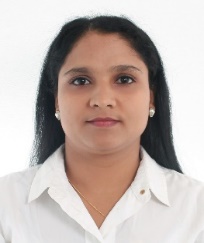 BONEY.363760@2freemail.comObjectiveFluent English speaker with an IELTS Score of 7 (Academics) seeking a position as Secondary and / Middle School teacher with International Schools bringing a track record of teaching science subjects to engender critical thinking skills in students which will make them understand how the world around them works.Summary of QualificationOver 5 years of experience in teaching field. Expert in planning and implementing curriculum based on principles of science. Hands on experience in creation of engaging lessons to develop critical thinking skills. In depth knowledge of establishing and maintaining student behavior standards. Conversant with implementing coherent instructional plans.Employment History International Experience: (5 years) December 2011- 2016Place: Anglo Singapore International School, Bangkok, Thailand. Working as (Lower Secondary) Middle School Science Teacher. Age Group (11-13)Plan and implement research based science curriculumProvide instruction on core sub topics such as Biology, Chemistry and PhysicsEngage students in class instruction by ensuring interesting deliveryMonitor students’ progress and ensure discipline alwaysWorking as Secondary School Biology Teacher (IGCSE). Age Group (14-16)Arranging lectures for pupils on Biology Subject and offering them additional knowledge of the subject.Handling practical lessons.Preparing lessons per the needs of the pupils as well as the curriculum.Preparing and grading test papers.Working as Homeroom Teacher for Secondary School at Anglo Singapore International School from December 2011 to July 2016Co-Curricular Activities: Providing Fun Science project for primary classes.Providing Enrichment Science seminars for Secondary pupils those who are academically gifted and talented.Academic Qualification: Bachelor Degree in Education (B.Ed.) 2010-2011 from Mahatma Gandhi University, Kerala, India. Master Degree in Bioinformatics (Biotechnology and Information Technology) (MSc. Bioinformatics) 2003-2005 from Madras University, Tamil Nadu, India. Bachelor Degree in Physics (BSc. Physics) 2000-2003 from Mahatma Gandhi University, Kerala, India. Training Course attended: International English Language Testing System (IELTS-Academics) Score Level 7Workshop attended: Teaching Strategies in Mathematics and Sciences conducted by Dr. Yeap Ban Har of Marshall Cavendish Institute Singapore, August 2012.Class Room Management workshop conducted by Mr. Koh Boon Long Adviser Singapore Teacher’s Union Educare Cooperative, August 2012.Transforming the Classroom for 21st Century Learning conducted by Dr. Yeap Ban Har of Marshall Cavendish Institute Singapore, October 2013.Teaching Singapore Mathematics curriculum conducted by Dr. Yeap Ban Har of Marshall Cavendish Institute Singapore, December 2014.Differentiated instruction through learning centers conducted by Prof. Ruth Wong, National Institute of Education, Singapore, December 2014.Teacher’s professional development on debate integration in the curriculum conducted by Mr. Sam Myat San Founder and Principal Trainer at Singapore Orators, August 2015.Cambridge International Examinations Professional Development course: Cambridge IGCSE Biology (0610)- Extension Training conducted by Mr. Ron Pickering September 2016.Personal Details:Marital Status:   MarriedSpouse Details: Assistant Finance Manager, Sharaf Retails, Dubai.Dependents:    2 Visa Status: Transferable tourist visa (1st April 2017– 30th May 2017)Declaration:I hereby declare that the above provided details are true to my knowledge and belief.